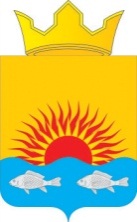 ПОСТАНОВЛЕНИЕАДМИНИСТРАЦИИ ВИСИМСКОГО СЕЛЬСКОГО ПОСЕЛЕНИЯДОБРЯНСКОГО МУНИЦИПАЛЬНОГО РАЙОНАПЕРМСКОГО КРАЯ   29.12.2015 г.  					            	                №	   92 Руководствуясь Федеральным законом Российской Федерации от 06.10.2003 года № 131-ФЗ «Об общих принципах организации местного самоуправления в Российской Федерации» и Уставом Висимского сельского поселения, администрация Висимского сельского поселенияПОСТАНОВЛЯЕТ: 1. Внести в постановление администрации Висимского сельского поселения № 36 от 30.10.2014 «Об утверждении муниципальной программы Висимского сельского поселения «Управление муниципальными финансами Висимского сельского поселения» следующие изменения: Паспорт муниципальной программы Висимского сельского поселения «Управление муниципальными финансами Висимского сельского поселения» изложить в новой редакции согласно Приложению 1.  2. Разместить настоящее Постановление на официальном сайте Висимского сельского поселения.3. Контроль исполнения данного Постановления оставляю за собойГлава    Висимскогосельского поселения	                                                                 О.Б. СятчихинаПриложение 1к постановлению администрацииВисимского сельского поселенияДобрянского муниципального районаПермского краяот 29.12.2015 г.  № 92ПАСПОРТМУНИЦИПАЛЬНОЙ ПРОГРАММЫВИСИМСКОГО СЕЛЬСКОГО ПОСЕЛЕНИЯ«УПРАВЛЕНИЕ МУНИЦИПАЛЬНЫМИ ФИНАНСАМИ ВИСИМСКОГО СЕЛЬСКОГО ПОСЕЛЕНИЯ»Руководитель программыГлава Висимского сельского поселения Сятчихина Ольга БорисовнаОтветственный исполнительМКУ «Администрация Висимского сельского поселения»Соисполнители программыСоисполнители программы отсутствуютУчастники программыМКУ «Администрация Висимского сельского поселения»ПодпрограммыНет Цель программыОбеспечение сбалансированности и устойчивости бюджета Висимского сельского поселения, повышение эффективности и качества управления муниципальными финансамиЗадачи программыСоздание оптимальных условий для обеспечениядолгосрочной сбалансированности и устойчивости бюджета Висимского сельского поселения.Создание условий дляобеспечения исполнения расходных обязательств Висимского сельского поселенияЦелевые показатели программы- стабильные финансовые условия для повышения уровня и качества жизни населения сельского поселения;- сбалансированность бюджета поселения и отсутствие просроченной кредиторской задолженностиЭтапы и сроки реализации программы2015-2018 годы без выделения этапов реализации программыОбъемы бюджетных ассигнований по источникам финансированияСредства на реализацию программы всего 221,7 тыс.рублей, из них:Краевой бюджет – 0,0 тыс.рублей, в том числе по годам:2015 год – 0,0 тыс.рублей2016 год – 0,0 тыс.рублей2017 год – 0,0 тыс.рублей2018 год – 0,0 тыс.рублейМестный бюджет – 221,7 тыс.рублей, в том числе по годам:2015 год – 166,7 тыс.рублей2016 год – 159,7 тыс.рублей2017 год – 20,0 тыс.рублей2018 год – 20,0 тыс.рублейОжидаемые результаты реализации    
программы                          Создание стабильных финансовых условий для повышения уровня и качества жизни населения Висимского сельского поселенияСбалансированность бюджета поселения и отсутствие просроченной кредиторской задолженностиБюджет Висимского сельского поселения сбалансирован и сформирован по программно-целевому принципу на 90 %